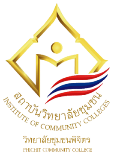 แผนพัฒนาคุณภาพการศึกษา ปีการศึกษา 2564ตามข้อเสนอแนะจากการประเมินคุณภาพการศึกษาภายใน ระดับหลักสูตรอนุปริญญา ประจำปีการศึกษา 2563องค์ประกอบข้อเสนอแนะแนวทางการแก้ไข(แผนงาน/โครงการ/กิจกรรม)ผลลัพธ์ที่คาดว่าจะเกิดขึ้น(ตัวชี้วัดความสำเร็จ)ผลลัพธ์ที่เกิดขึ้นจริงบรรลุ/ไม่บรรลุผู้รับผิดชอบผู้กำกับภาพรวมการบริหารหลักสูตร ผู้รับผิดชอบควรพิจารณา ความเชื่อมโยงของกิจกรรมที่สำคัญที่มีผลกระทบต่อการจัดการเรียนการสอน และควรมีการวางแผนการดำเนินการให้เป็นขั้นตอนที่บูรณาการไปในทิศทางเดียวกัน  มีวัตถุประสงค์เป้าหมายชัดเจนและมีกระบวนการทำงานสุดท้ายได้ผลลัพธ์ที่เหมาะสม เป็นไปตามเป้าหมายที่หลักสูตรกำหนด และควรมีการวางแผนการประชุมในกิจกรรมต่าง ๆ ที่เกิดขึ้นในหลักสูตรเป็นประจำอาจารย์ประจำหลักสูตรทุกคนควรให้ความสำคัญ และรับผิดชอบต่อกิจกรรมต่าง ๆที่ได้รับมอบหมาย และร่วมมือทำงานไปในทิศทางเดียวกัน นอกจากนั้นควรทำความเข้าใจกับเกณฑ์การประกันคุณภาพที่สถาบันกำหนด และเขียนรายงานให้เข้าใจว่าทำกิจกรรมแต่ละอย่างอย่างไร จะทำให้การจัดทำแบบรายงานประเมินตนเอง (SAR) มีคุณภาพ มีข้อมูลที่เหมาะสม เป็นจริง และเป็นรายงานที่ทำให้เกิดประโยชน์ทั้งผู้ประเมิน นักศึกษา อาจารย์ สถาบัน หรือบุคคลอื่นที่สนใจวิทยาลัยควรมีนโยบายการบริหารบุคลากรอย่างเหมาะสมในทุกหน่วยจัดการศึกษา โดยมีการแบ่งปันทรัพยากรร่วมกัน โดยเฉพาะอย่างยิ่งด้านอาจารย์ผู้สอนให้มีการปฏิบัติงานตรงกับความชำนาญและศาสตร์ของตนเอง และสามารถสอนได้ทุกกลุ่ม ทุกระดับ และทุกหน่วยจัดการศึกษา เพื่อสร้างมาตรฐานด้านการเรียนการสอนให้เป็นในรูปแบบเดียวกันหลักสูตรมีการพัฒนาสื่อการสอน ที่เป็นสื่อทำมือ เพื่อดึงดูดความสนใจของเด็กตามวัยของผู้เรียนหลักสูตรควรเพิ่มการพัฒนาสื่อทางดิจิตอล เพื่อสามารถผลิตสื่อที่ทันสมัยและจูงใจผู้เรียน ตอนสนองความต้องการของกลุ่มเป้าหมายที่ทันเวลา และสามารถส่งผลให้ผู้เรียนได้ทำการพัฒนาสื่อการสอนตามสภาพพื้นที่ ที่เหมาะสม เช่น สภาพพื้นที่ห่างไกลสามารถที่จะใช้สื่อทำมือได้ แต่ถ้าเข้ามาในสภาพสังคมเมืองจะสามารถใช้สื่อการสอนที่เป็นเทคโนโลยีที่ทันสมัยได้องค์ประกอบที่ 1การกำกับมาตรฐานหลักสูตร พบว่าหลักสูตรมีผู้ประเมินที่มีคุณสมบัติตามเกณฑ์ที่วิทยาลัยชุมชนกำหนด แต่สิ่งที่ต้องคำนึงถึงคือการใช้บุคลากรจากภายนอก ต้องพิจารณาว่าอาจารย์เหล่านั้น จะให้ความสำคัญกับการช่วยเหลืออาจารย์ภายในดูแลนักศึกษาอย่างทั่วถึงหรือไม่ และบางหลักสูตรที่มีอาจารย์ภายในเพียงพอ แต่ดูแลนักศึกษาในระดับ ปวช./ปวส. สามารถนำมาเป็นอาจารย์ประจำหลักสูตรในระดับอนุปริญญาได้องค์ประกอบที่ 2ผู้สำเร็จการศึกษามีจำนวนน้อยเมื่อเทียบกับจำนวนนักศึกษาที่รับเข้าในหลักสูตร หลักสูตรต้องหากลวิธีในการดูแลผู้เรียนให้มีความเข้าใจที่จะศึกษาต่อในหลักสูตรจนจบการศึกษาองค์ประกอบที่ 3หลักสูตรมีระบบและกลไกในการบริหารระบบอาจารย์ที่ปรึกษา มีการมอบหมายงาน แต่ไม่ได้แสดงถึงผลลัพธ์ที่เกิดขึ้น หลักสูตรควรหาวิธีการเฝ้าระวังว่ากระบวนการในการดูแลนักศึกษาจะส่งผลต่อผู้เรียนและทำให้ผู้เรียนมีความสุขได้อย่างไร และจะส่งผลให้อัตราการออกกลางคันของผู้เรียนลดลงได้อย่างไรกระบวนการพัฒนานักศึกษาควรถูกนำมาบูรณาการกับการเรียน การสอน ไม่ใช่แยกกัน และนำมาเขียนข้อเสนอแนะว่ามีอะไรที่ควรนำมาบูรณาการและจะส่งผลลัพธ์ให้ผู้เรียนเป็นคนดีมีคุณภาพได้อย่างไรบ้างอัตราการคงอยู่ของผู้เรียนในหลักสูตรมีจำนวนลดลงสูงมาก หลักสูตรควรวิเคราะห์หาสาเหตุและเสนอแนวทางการแก้ไขโดยเร่งด่วนองค์ประกอบที่ 4หลักสูตรควรให้ความสำคัญกับการบริหารอาจารย์ โดยกำหนดให้มีการประเมินอาจารย์เมื่อครบสัญญาจ้าง มีการมอบหมายงานอย่างเหมาะสม ดูแลความสุขให้อาจารย์ในหลักสูตรได้อย่างดี และควรมีระบบของการพัฒนาบุคลากรทั้งอาจารย์ประจำและอาจารย์พิเศษอย่างเหมาะสม โดยเฉพาะการจัดทำแผนพัฒนาบุคลากรรายบุคคล (IDP) ระยะยาว และให้มีการติดตามผลลัพธ์ตามแผนพัฒนาที่กำหนดไว้องค์ประกอบที่ 5หลักสูตรควรระบุว่ารายวิชาที่ปรับปรุงหรือพิจารณาขึ้นมานั้นมีจุดเด่น อัตลักษณ์ที่แตกต่างจากหลักสูตรเดิมหรือสถาบันการศึกษาอื่น ๆ อย่างไรบ้าง อะไรคือความแตกต่างของหลักสูตรที่จะดึงดูดความสนใจของผู้เรียน และในปีการศึกษา 2563 ที่ผ่านมา หลักสูตรมีประเด็นความรู้ใหม่ๆ ที่เกิดขึ้นในโลกปัจจุบัน จะนำมาสอนนักศึกษาเพื่อความทันสมัยอย่างไรบ้างกระบวนการในการจัดการเรียนการสอน การมอบหมายรายวิชาให้อาจารย์ผู้สอน เทคนิคการสอนออนไลน์ที่มีประสิทธิภาพ การสอนภาคปฏิบัติ การทำ Project ของผู้เรียน และการฝึกงานในสถานประกอบการ สิ่งเหล่านี้จะต้องแสดงรายละเอียด วิธีปฏิบัติที่ส่งผลให้ผู้เรียนมีคุณภาพยิ่งขึ้น ตลอดจนการติดตามผลลัพธ์ การเรียนรู้ของผู้เรียนและวิธีการทวนสอบที่เหมาะสมทั้งหมด จะส่งผลให้การจัดการเรียนการสอนมีประสิทธิภาพยิ่งขึ้นควรสร้างความเข้าใจเกี่ยวกับกระบวนการทวนสอบผลลัพธ์การเรียนรู้ในรายวิชาให้ตอบสนองเกณฑ์คุณภาพ 5 ด้าน ตามที่หลักสูตรกำหนด และควรพิจารณาว่าการจัดเรียนการสอนในแต่ละรายวิชาสามารถตอบวัตถุประสงค์กับผู้เรียนให้มีคุณสมบัติตามที่กำหนดไว้ได้อย่างไรองค์ประกอบที่ 6สิ่งสนับสนุนการเรียนรู้ทางกายภาพมีความเหมาะสม หลักสูตรควรคำนึงถึงสิ่งสนับสนุนการเรียนรู้ทางวิชาการเพิ่มเติม เช่น เครื่องมือ อุปกรณ์ โปรแกรมสำเร็จรูปต่าง ๆ ที่จำเป็นสำหรับหลักสูตร หากเครื่องมือยังไม่เพียงพอ หลักสูตรควรจัดหาสถานประกอบการที่มีเครื่องมือเหล่านี้ และทำ MOU กับสถานประกอบการเหล่านั้น เพื่อให้ผู้เรียนได้ฝึกปฏิบัติในสถานการณ์จริง